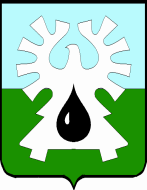 ГОРОДСКОЙ ОКРУГ УРАЙХАНТЫ-МАНСИЙСКОГО АВТОНОМНОГО ОКРУГА – ЮГРЫДУМА ГОРОДА УРАЙПРОТОКОЛзаседания Думы города Урай седьмого созыва20.09.2023                                                                                                          №2110.00 час.Председательствующий: Величко А.В.  – председатель Думы города Урай.Приняли участие На заседании присутствует 13 депутатов, имеются 6 доверенности отсутствующих депутатов (прилагаются).  Двадцать первое заседание Думы города Урай седьмого созыва является правомочным.На заседании присутствовали:В период с 24.06.2023 по 19.09.2023 Думой города Урай в заочной форме принято четыре решения Думы города Урай:1. №52 от 07.08.2023 «О перечне наказов избирателей на 2024 год, данных депутатам Думы города Урай VII созыва»;Результат голосования: «за» - 14, не приняли участие в голосовании - 6 (решение и лист опроса прилагаются).	2. №53 от 11.09.2023 «О внесении изменений в Правила благоустройства территории города Урай»;Результат голосования: «за» - 12, не приняли участие в голосовании - 8 (решение и лист опроса прилагаются).3. №54 от 11.09.2023 «О внесении изменений в решение Думы города Урай от 24.02.2022 №12 «О перечнях индикаторов риска нарушения обязательных требований при осуществлении муниципального контроля на территории города Урай»;Результат голосования: «за» - 11, не приняли участие в голосовании - 9 (решение и лист опроса прилагаются).4. №55 от 17.09.2023 «О награждении Благодарственным письмом Думы города Урай»;Результат голосования: «за» - 12, не приняли участие в голосовании - 8 (решение и лист опроса прилагаются).Председательствующий: О ведении протокольных аудио- видеозаписей с заседания Думы.Председательствующий: Предложил депутатам Думы принять проект повестки двадцать первого заседания Думы города Урай за основу. Поставил предложение на голосование.РЕШИЛИ: Принять проект повестки двадцать первого заседания Думы города Урай седьмого созыва за основу.Результат голосования: единогласно. Председательствующий: Задал вопрос депутатам по предложениям в повестку заседания.  Выступили:Насибуллин Л.Ф.: Предложил включить в повестку заседания  предложения по улучшению условий жизни в городе, поступивших от избирателей.  Председательствующий поставил на голосование предложение депутата Насибуллина Л.Ф.Результат голосования: «за» - 5 депутатов,  «против» - 1 депутат, не голосовал – 1 депутат.  РЕШЕНИЕ НЕ ПРИНЯТО.Председательствующий: Поставил на голосование предложение об утверждении повестки двадцать первого заседания Думы города Урай седьмого созыва в целом.РЕШИЛИ: Утвердить повестку двадцать первого заседания Думы города Урай седьмого созыва в целом:Результат голосования: «за» - 11 депутатов, «против» -1 депутат, «воздержался» - 1 депутат. Председательствующий: Коллеги, мы с Вами активно отработали на заседаниях постоянных комиссий Думы, совещании депутатов, депутатских слушаниях, задали докладчикам интересующие нас вопросы и получили на них ответы. Все депутаты на заседаниях комиссий задали вопросы, выступили и  высказали свои предложения по рассматриваемым вопросам. Предлагаю, для максимально эффективной и оперативной работы депутатского корпуса принять следующие протокольные решения, действующие на двадцать первом заседании: 1. в случае, если по предложению профильной комиссии и депутатов вопрос не заслушивается на заседании Думы, то при его рассмотрении не задавать вопросы докладчику;2. в случае если по предложению профильной комиссии и депутатов вопрос  заслушивается на заседании Думы, то при его рассмотрении задавать депутату не более одного вопроса докладчику.Председательствующий поставил на голосование свое предложение.РЕШИЛИ: Принять следующие протокольные решения, действующие на двадцать первом заседании:  1. в случае, если по предложению профильной комиссии и депутатов вопрос не заслушивается на заседании Думы, то при его рассмотрении не задавать вопросы докладчику;2. в случае если по предложению профильной комиссии и депутатов вопрос  заслушивается на заседании Думы, то при его рассмотрении  задавать депутату не более одного вопроса докладчику.Результат голосования: «за» - 11 депутатов, «против» - 1 депутат, «воздержался» - 1 депутат. Председательствующий: Предлагаю следующий порядок работы:- докладчикам по всем  вопросам повестки - до 10 минут;- перерыв на 20 минут после 1,5 часов работы.Результат голосования: единогласно.  Бабенко А.В., председатель комиссии по вопросам местного самоуправления озвучил решение комиссии.Бабенко А.В., председатель комиссии по вопросам местного самоуправления озвучил решение комиссии.Бабенко А.В., председатель комиссии по вопросам местного самоуправления озвучил решение комиссии.Вопрос докладчику поступил от депутата Насибуллин Л.Ф.: 1. Какие предприятия относятся к объектам накопленного вреда окружающей среде? 2. Эти изменения коснутся несанкционированных свалок? Куницына М.С.: Дала пояснение. Вопросы исполняющему обязанности главы города Урай Ашихмину А.Ю. поступили от депутата Насибуллина Л.Ф.: О количестве дорожно-транспортных происшествиях с участием детей в городе. Ашихмин А.Ю.: Дал пояснение. Вопросы докладчику поступили от депутатов: Кочемазова А.В.: За какой период времени представлен доклад об организации безопасности дорожного движения? Меры, принимаемые ОГИБДД по снижению аварийности на дорогах города, их эффективность? Рахманов Р.Ф.: Дал пояснение. Мунарева И.С.: О количестве выявленных на дороге водителей в состоянии алкогольного опьянения. Рахманов Р.Ф.: Дал пояснение. Поступили предложения от депутатов: Насибуллина Л.Ф.: Усилить профилактические меры по предотвращению возникновения нарушений безопасности дорожного движения. Кочемазов А.В.: Предложил принять информацию к сведению. Председательствующий: В соответствии с федеральным законодательством  представленный проект решения прошёл процедуру публичных слушаний. 	Заключение о результатах публичных слушаний опубликовано в городской газете «Знамя» 10.08.2023 № 61(7432).        	Стратегия была рассмотрена на заседании Общественного совета города Урай. 	Заключительным итогом обсуждения Стратегии стали депутатские слушания, результатом которых стало одобрение проекта решения.	Таким образом, процедура общественного обсуждения данного проекта решения  соблюдена.В соответствии с федеральным законодательством  утверждение стратегии социально-экономического развития муниципального образования относится к  исключительной компетенции представительного органа местного самоуправления. Предлагаю принять, внесенный главой города проект решения, в целом.Бабенко А.В., председатель комиссии по вопросам местного самоуправления озвучил решение комиссии.Председательствующий озвучил решение комиссии по бюджету.Вопросы докладчику поступили от депутата Насибуллина Л.Ф.: 1. О снижении налоговых доходов в бюджет городского округа Урай за первое полугодие 2023 года. 2. Об анализе расходов по муниципальной программе «Охрана окружающей среды в границах города Урай». Председательствующий озвучил решение комиссии по бюджету.Председательствующий озвучил решение комиссии по бюджету.Председательствующий озвучил решение комиссии по бюджету.Бабенко А.В., председатель комиссии по вопросам местного самоуправления озвучил решение комиссии.Бабенко А.В., председатель комиссии по вопросам местного самоуправления озвучил решение комиссии.Бабенко А.В., председатель комиссии по вопросам местного самоуправления озвучил решение комиссии.Кочемазов А.В. заместитель председателя комиссии по Регламенту, вопросам депутатской деятельности, этики и наградам озвучил решение комиссии.Бабенко А.В., председатель комиссии по вопросам местного самоуправления озвучил решение комиссии.Миникаев Р.Ф., заместитель председателя Думы города, член комиссии по социальной политике озвучил решение комиссии.Миникаев Р.Ф., заместитель председателя Думы города, член комиссии по социальной политике озвучил решение комиссии.Миникаев Р.Ф., заместитель председателя Думы города, член комиссии по социальной политике озвучил решение комиссии.Миникаев Р.Ф., заместитель председателя Думы города, член комиссии по социальной политике озвучил решение комиссии.Миникаев Р.Ф., заместитель председателя Думы города, член комиссии по социальной политике озвучил решение комиссии.Председательствующий озвучил решение комиссии по бюджету.	В 11-00 час. депутат Ребякин Е.А. без объявления причины покинул заседания Думы города.	Присутствует 12 депутатов, имеется 6 доверенностей отсутствующих депутатов (прилагаются).Бабенко А.В., председатель комиссии по вопросам местного самоуправления озвучил решение комиссии.Бабенко А.В., председатель комиссии по вопросам местного самоуправления озвучил решение комиссии.Кочемазов А.В., заместитель председателя комиссии по Регламенту, вопросам депутатской деятельности, этики и наградам озвучил решение комиссии.Председательствующий озвучил решение комиссии по бюджету.	11-05 час. вернулся на заседание депутат Ребякин Е.А. 	Присутствует 13 депутатов, имеется 6 доверенностей отсутствующих депутатов (прилагаются).   Выступил депутат Насибуллин Л.Ф.: 1. О процедурных вопросах проведения заседания Думы города. 2. Об организации встречи депутатов Думы города с главой города. Председательствующий                                                                 А.В. Величкодепутаты:    Акчурин М.Р.,Анваров И.Р.,Бабенко А.В.,Борисова А.В.,Гайсин И.Г.,Жуков Е.В.,Кочемазов А.В.,Миникаев Р.Ф., Мунарев И.С.,Насибуллин Л.Ф.,Овденко Н.Б.,Ребякин Е.А.Отсутствовали депутаты:Баев С.А. - уважительная причина (доверенность Миникаеву Р.Ф.),Будункевич И.Д.- уважительная причина (доверенность  Величко А.В.),Бусарева Е.А. - уважительная причина (доверенность Насибуллину Л.Ф.),Жигарев Е.В. - уважительная причина (доверенность Насибуллину Л.Ф.),Кукушкин А.В. – без уважительной причины (без доверенности),Павликов Д.Н.- уважительная причина (доверенность Величко А.В.),Сафонов А.Н. уважительная причина (доверенность Величко А.В.). Ашихмин А.Ю.-исполняющий обязанности  главы города Урай, Подбуцкая Е.Н.-заместитель главы города Урай,Гробовец В.А.-заместитель главы города Урай, Якименко А.П.-прокурор города Урай,Чугунов С.В.-исполняющий обязанности заместителя главы города Урай, Богданов С.П.-исполняющий обязанности директора МКУ «Управление градостроительства, землепользования и природопользования г. Урай»,Рахманов Р.Ф.-начальник ОГИБДД ОМВД по городу Ураю, майор полиции,Нефедова Е.В.-начальник отдела реализации административной реформы и защиты прав потребителей правового управления администрации города Урай,Грунина И.Ю.-исполняющий обязанности начальника Управления образования администрации г. Урай,Емшанова Н.В.-начальник управления по развитию местного самоуправления администрации города Урай,Куницына М.С.  -начальник правового управления администрации города Урай,Кащеева У.В.-начальник управления по культуре и социальным вопросам администрации города Урай,Лаушкин О.А.-начальник муниципального казенного учреждения «Управление жилищно-коммунального хозяйства города Урай»,Пономаренко Н.А.исполняющий обязанности директора муниципального казенного учреждения «Управление капитального строительства г. Урай»,Уланова Л.В.-начальник управления экономического развития администрации города Урай,Хусаинова И.В.-исполняющий обязанности заместителя главы города Урай, председатель Комитета по финансам администрации города Урай.Мядель И.А.-председатель Контрольно-счетной палаты города Урай,Чемогина Л.Л.-руководитель аппарата Думы города Урай, Иноземцева Н.М.-пресс-секретарь председателя Думы города Урай,Наумова Н.В.-специалист-эксперт аппарата Думы города Урай,Николаева В.В. -специалист-эксперт аппарата Думы города Урай.СЛУШАЛИ:О повестке двадцать первого заседания Думы города Урай седьмого созыва.О повестке двадцать первого заседания Думы города Урай седьмого созыва.Докладчик:Величко А.В., председатель Думы города Урай.О внесении изменения в устав города Урай. Докладчик: Величко Александр Витальевич, председатель Думы города Урай. О внесении изменений в устав города Урай.Докладчик: Куницына Марина Сергеевна, начальник правового управления администрации города Урай. О внесении изменения в устав города Урай.Докладчик: Куницына Марина Сергеевна, начальник правового управления администрации города Урай.Организация безопасности дорожного движения. Меры, принимаемые по снижению аварийности на дорогах города, их эффективность. Докладчик:   Рахманов Руслан Фахрудинович, начальник ОГИБДД ОМВД по городу Ураю, майор полиции. О Стратегии социально-экономического развития города Урай на период до 2036 года с целевыми ориентирами до 2050 года.Докладчик:  Уланова Лариса Викторовна, начальник управления экономического развития администрации города Урай.О промежуточных результатах мониторинга показателей оценки эффективности деятельности органов местного самоуправления города Урай за 1 полугодие 2023 года.Докладчик:  Уланова Лариса Викторовна, начальник управления экономического развития администрации города Урай.Отчет об исполнении бюджета городского округа город Урай Ханты-Мансийского автономного округа – Югры за I полугодие 2023 года.Докладчик: Хусаинова Ирина Валериевна,  исполняющий обязанности заместителя главы города Урай, председатель Комитета по финансам администрации города Урай.О внесении изменений в решение Думы города Урай  «О налоге на имущество физических лиц». Докладчик: Хусаинова Ирина Валериевна,  исполняющий обязанности заместителя главы города Урай, председатель Комитета по финансам администрации города Урай.О внесении изменений в решение Думы города Урай  «О земельном налоге на территории города Урай».Докладчик: Хусаинова Ирина Валериевна,  исполняющий обязанности заместителя главы города Урай, председатель Комитета по финансам администрации города Урай.О внесении изменений в решение Думы города Урай «О муниципальном дорожном фонде города Урай».Докладчик: Хусаинова Ирина Валериевна,  исполняющий обязанности заместителя главы города Урай, председатель Комитета по финансам администрации города Урай.О выполнении администрацией города Урай рекомендации Думы города Урай от 20.04.2023 о мероприятиях по повышению эффективности деятельности Управления жилищно-коммунального хозяйства города Урай и рассмотрению  возможности увеличения штатной численности и заработной платы работников.Докладчик:  Лаушкин Олег Александрович, начальник МКУ «Управление жилищно-коммунального хозяйства г.Урай».О выполнении администрацией города Урай рекомендации Думы города Урай от 23.06.2022 о выполнении работ по ремонту городских автомобильных дорог и обустройству грунтовых дорог в районах индивидуальной жилищной застройки.Докладчик:  Лаушкин Олег Александрович, начальник МКУ «Управление жилищно-коммунального хозяйства г.Урай».Содокладчик:  Пономаренко Наталия Анатольевна, исполняющий обязанности начальника МКУ «Управление капитального строительства г.Урай». О выполнении администрацией города Урай рекомендаций Думы города Урай от 23.12.2021 о ходе разработки проектно-сметной документации на реконструкцию канализационных очистных сооружений в городе Урай и от 22.09.2022 о проработке вопроса о вхождении в федеральную программу с целью получения финансирования на разработку проектно-сметной документации и реконструкцию канализационных очистных сооружений в городе Урай.Докладчик: Пономаренко Наталия Анатольевна, исполняющий обязанности начальника МКУ «Управление капитального строительства г.Урай».О выполнении администрацией города Урай рекомендации Думы города Урай от 21.07.2022 об информации о выплатах лицам, имеющим награды и звания. Докладчик: Емшанова Наталья Викторовна, начальник управления по развитию местного самоуправления администрации города Урай.О выполнении администрацией города Урай рекомендации Думы города Урай  от 27.10.2022 о реализации депутатского запроса о строительстве в микрорайоне «2А» МАК либо газовой блочно - модульной котельной.Докладчик: Гробовец Владимир Анатольевич, заместитель главы города Урай.О выполнении администрацией города Урай рекомендаций Думы города Урай от 20.04.2023 о питьевом режиме в учреждениях социальной инфраструктуры города.Докладчик: Грунина Ирина Юрьевна, исполняющий обязанности начальника Управления образования администрации г. Урай. Об отмене отдельных решений Думы города Урай.Докладчик: Подбуцкая Елена Николаевна, заместитель главы города Урай. О выполнении Управлением социальной защиты населения по городу Урай рекомендаций Думы города Урай  от 27.10.2022 и 24.03.2023 о проведенном анализе  востребованности лестничного шагающего подъемника «Сканди» («ступенькоход»).  Докладчик:  Спиридонова Кристина Антоновна,  главный специалист – эксперт Управления социальной защиты населения, опеки и попечительства по г. Урай.  О выполнении администрацией города рекомендации от 24.03.2023 о доступности для маломобильных граждан в зданиях социально- значимых объектов.Докладчик: Кащеева Ульяна Викторовна, начальник управления по культуре  и социальным вопросам администрации города Урай.     О выполнении администрацией города рекомендаций от 23.06.2023 по вопросам организации комфортной безбарьерной среды для лиц с инвалидностью. Докладчик: Миникаев Рустам Фаритович, заместитель председателя Думы города Урай.     О проекте муниципальной программы. Докладчик: Данилов Михаил Викторович, заместитель главы города Урай. О внесении изменения в Положение о муниципальном жилищном контроле на территории города Урай.Докладчик: Нефедова Евгения Валерьевна, начальник отдела реализации административной реформы и защиты прав потребителей правового управления администрации города Урай. О внесении изменений в Порядок управления и распоряжения муниципальным жилищным фондом коммерческого использования города Урай.Докладчик:  Аристархова  Елена Викторовна, начальник управления по учёту и распределению муниципального жилого фонда администрации города Урай. О выполнении рекомендации администрацией города Урай от 23.06.2023 о возможности финансирования ликвидаций несанкционированных свалок в случае экономии средств местного бюджета. Докладчик: Миникаев Рустам Фаритович, заместитель председателя Думы города Урай.О награждении Благодарственным письмом Думы города Урай.Докладчик: Кочемазов Алексей Владимирович, заместитель председателя комиссии по Регламенту, вопросам депутатской деятельности, этики и наградам.СЛУШАЛИ:О Регламенте работы двадцать первого заседания Думы  города Урай.О Регламенте работы двадцать первого заседания Думы  города Урай.Докладчик:Величко А.В., председатель Думы города Урай.СЛУШАЛИ 1:О внесении изменения в устав города Урай. Докладчик: Величко Александр Витальевич, председатель Думы города Урай.РЕШИЛИ:Принять проект решения в целом.Результат голосования: единогласно. (Решение прилагается)    СЛУШАЛИ 2:О внесении изменений в устав города Урай. Докладчик: Куницына Марина Сергеевна, начальник правового управления администрации города Урай.РЕШИЛИ:Принять проект решения в целом.Результат голосования: единогласно. (Решение прилагается)    СЛУШАЛИ 3:О внесении изменения в устав города Урай. Докладчик: Куницына Марина Сергеевна, начальник правового управления администрации города Урай.РЕШИЛИ:Принять проект решения в целом.Результат голосования: единогласно. (Решение прилагается)    СЛУШАЛИ 4:Организация безопасности дорожного движения. Меры, принимаемые по снижению аварийности на дорогах города, их эффективность. Докладчик:   Рахманов Руслан Фахрудинович, начальник ОГИБДД ОМВД по городу Ураю, майор полиции.(Информация прилагается)РЕШИЛИ:Информацию принять к сведению.Результат голосования: единогласно.  СЛУШАЛИ 5:О Стратегии социально-экономического развития города Урай на период до 2036 года с целевыми ориентирами до 2050 года.Докладчик:  Уланова Лариса Викторовна, начальник управления экономического развития администрации города Урай. РЕШИЛИ:Принять проект решения в целом.Результат голосования: единогласно.(Решение прилагается)      СЛУШАЛИ 6:О промежуточных результатах мониторинга показателей оценки эффективности деятельности органов местного самоуправления города Урай за 1 полугодие 2023 года.Докладчик: Уланова Лариса Викторовна, начальник управления экономического развития администрации города Урай. (Информация прилагается)РЕШИЛИ:Информацию принять к сведению.Результат голосования: единогласно.СЛУШАЛИ 7:Отчет об исполнении бюджета городского округа город Урай Ханты-Мансийского автономного округа – Югры за I полугодие 2023 года.Докладчик: Хусаинова Ирина Валериевна, исполняющий обязанности заместителя главы города Урай, председатель Комитета по финансам администрации города Урай.РЕШИЛИ:Отчет об исполнении бюджета городского округа город Урай ХМАО – Югры за I полугодие 2023 года принять к сведению Результат голосования: единогласно. Отчет об исполнении бюджета городского округа город Урай ХМАО – Югры за I полугодие 2023 года принять к сведению Результат голосования: единогласно. СЛУШАЛИ 8:СЛУШАЛИ 8:О внесении изменений в решение Думы города Урай  «О налоге на имущество физических лиц». Докладчик: Хусаинова Ирина Валериевна, исполняющий обязанности заместителя главы города Урай, председатель Комитета по финансам администрации города Урай.О внесении изменений в решение Думы города Урай  «О налоге на имущество физических лиц». Докладчик: Хусаинова Ирина Валериевна, исполняющий обязанности заместителя главы города Урай, председатель Комитета по финансам администрации города Урай.РЕШИЛИ:Принять проект решения в целом.Результат голосования: единогласно. (Решение прилагается)    СЛУШАЛИ 9:О внесении изменений в решение Думы города Урай  «О земельном налоге на территории города Урай».Докладчик: Хусаинова Ирина Валериевна, исполняющий обязанности заместителя главы города Урай, председатель Комитета по финансам администрации города Урай.РЕШИЛИ:Принять проект решения в целом.Результат голосования: единогласно. (Решение прилагается)    СЛУШАЛИ 10:О внесении изменений в решение Думы города Урай «О муниципальном дорожном фонде города Урай».Докладчик: Хусаинова Ирина Валериевна, исполняющий обязанности заместителя главы города Урай, председатель Комитета по финансам администрации города Урай.РЕШИЛИ:Принять проект решения в целом.Результат голосования: единогласно. (Решение прилагается)    СЛУШАЛИ 11:О выполнении администрацией города Урай рекомендации Думы города Урай от 20.04.2023 о мероприятиях по повышению эффективности деятельности Управления жилищно-коммунального хозяйства города Урай и рассмотрению  возможности увеличения штатной численности и заработной платы работников.Докладчик:  Лаушкин Олег Александрович, начальник МКУ «Управление жилищно-коммунального хозяйства г.Урай».(Информация прилагается)РЕШИЛИ:1. Информацию принять к сведению.Результат голосования: единогласно. 2. снять с контроля рекомендацию Думы города от 20.04.2023г. Результат голосования: единогласно. 1. Информацию принять к сведению.Результат голосования: единогласно. 2. снять с контроля рекомендацию Думы города от 20.04.2023г. Результат голосования: единогласно. СЛУШАЛИ 12:СЛУШАЛИ 12:О выполнении администрацией города Урай рекомендации Думы города Урай от 23.06.2022 о выполнении работ по ремонту городских автомобильных дорог и обустройству грунтовых дорог в районах индивидуальной жилищной застройки.Докладчик:  Лаушкин Олег Александрович, начальник МКУ «Управление жилищно-коммунального хозяйства г.Урай».Содокладчик: Пономаренко Наталия Анатольевна, исполняющий обязанности начальника МКУ «Управление капитального строительства г.Урай». (Информация прилагается)О выполнении администрацией города Урай рекомендации Думы города Урай от 23.06.2022 о выполнении работ по ремонту городских автомобильных дорог и обустройству грунтовых дорог в районах индивидуальной жилищной застройки.Докладчик:  Лаушкин Олег Александрович, начальник МКУ «Управление жилищно-коммунального хозяйства г.Урай».Содокладчик: Пономаренко Наталия Анатольевна, исполняющий обязанности начальника МКУ «Управление капитального строительства г.Урай». (Информация прилагается)РЕШИЛИ:1. Информацию принять к сведению.Результат голосования: единогласно. 2. снять с контроля рекомендацию Думы города от 23.06.2022г. Результат голосования: единогласно. СЛУШАЛИ 13:О выполнении администрацией города Урай рекомендаций Думы города Урай от 23.12.2021 о ходе разработки проектно-сметной документации на реконструкцию канализационных очистных сооружений в городе Урай и от 22.09.2022 о проработке вопроса о вхождении в федеральную программу с целью получения финансирования на разработку проектно-сметной документации и реконструкцию канализационных очистных сооружений в городе Урай.Докладчик: Пономаренко Наталия Анатольевна, исполняющий обязанности начальника МКУ «Управление капитального строительства г.Урай».(Информация прилагается)РЕШИЛИ:1. Информацию принять к сведению.Результат голосования: единогласно. 2. Рекомендации Думы города от 23.12.2021 и 22.09.2022 оставить на контроле и заслушать администрацию города на заседании Думы в апреле 2024 года о выполнении данных рекомендаций.Результат голосования: единогласно. СЛУШАЛИ 14:О выполнении администрацией города Урай рекомендации Думы города Урай от 21.07.2022 об информации о выплатах лицам, имеющим награды и звания. Докладчик: Емшанова Наталья Викторовна, начальник управления по развитию местного самоуправления администрации города Урай.(Информация прилагается)РЕШИЛИ:1. Информацию принять к сведению.Результат голосования: единогласно. 2. Снять с контроля рекомендацию Думы города от 21.07.2022г. Результат голосования: единогласно. СЛУШАЛИ 15:О выполнении администрацией города Урай рекомендации Думы города Урай  от 27.10.2022 о реализации депутатского запроса о строительстве в микрорайоне «2А» МАК либо газовой блочно - модульной котельной.Докладчик: Гробовец Владимир Анатольевич, заместитель главы города Урай. (Информация прилагается)РЕШИЛИ:1. Информацию принять к сведению.Результат голосования: единогласно. 2. Рекомендацию Думы города от 27.10.2022 оставить на контроле и заслушать администрацию города на заседании Думы в апреле 2024 года о выполнении данной рекомендации.Результат голосования: единогласно. СЛУШАЛИ 16:О выполнении администрацией города Урай рекомендаций Думы города Урай от 20.04.2023 о питьевом режиме в учреждениях социальной инфраструктуры города.Докладчик: Грунина Ирина Юрьевна, исполняющий обязанности начальника Управления образования администрации г. Урай. (Информация прилагается)РЕШИЛИ:1. Информацию принять к сведению.Результат голосования: единогласно. 2. Снять с контроля рекомендацию Думы города от 20.04.2023г. Результат голосования: единогласно. СЛУШАЛИ 17:Об отмене отдельных решений Думы города Урай.Докладчик: Подбуцкая Елена Николаевна, заместитель главы города Урай.(Информация прилагается)РЕШИЛИ:1. Принять проект решения в целом. Результат голосования: единогласно. 2. Снять с контроля рекомендации Думы от 22.09.2022г. и от 25.05.2023г. о результатах реорганизации Управления образования администрации города Урай. Результат голосования: единогласно. СЛУШАЛИ 18:О выполнении Управлением социальной защиты населения по городу Урай рекомендаций Думы города Урай  от 27.10.2022 и 24.03.2023 о проведенном анализе  востребованности лестничного шагающего подъемника «Сканди» («ступенькоход»).  Докладчик: Неводничкова Марина Александровна, начальник Управления социальной защиты населения, опеки и попечительства по городу Урай. (Информация прилагается)РЕШИЛИ:1. Информацию принять к сведению.Результат голосования: единогласно. 2. Снять с контроля рекомендации Думы города от 27.10.2022г. и 24.03.2023г. Результат голосования: единогласно. СЛУШАЛИ 19:О выполнении администрацией города рекомендации от 24.03.2023 о доступности для маломобильных граждан в зданиях социально- значимых объектов.Докладчик: Кащеева Ульяна Викторовна, начальник управления по культуре  и социальным вопросам администрации города Урай. (Информация прилагается)РЕШИЛИ:1. Информацию принять к сведению.Результат голосования: единогласно. 2. Снять с контроля рекомендацию Думы города от 24.03.2023г. Результат голосования: единогласно. СЛУШАЛИ 20:О выполнении администрацией города рекомендаций от 23.06.2023 по вопросам организации комфортной безбарьерной среды для лиц с инвалидностью. Докладчик: Бусарева Елена Алексеевна, председатель комиссии по социальной политике.     (Информация прилагается)РЕШИЛИ:1. Информацию принять к сведению.Результат голосования: единогласно. 2. Снять с контроля рекомендацию Думы города от 23.06.2023г. Результат голосования: единогласно. СЛУШАЛИ 21:О проекте муниципальной программы. Докладчик: Данилов Михаил Викторович, заместитель главы города Урай. (Информация прилагается)РЕШИЛИ:Принять проект решения в целом. Результат голосования: единогласно.  СЛУШАЛИ 22:О внесении изменения в Положение о муниципальном жилищном контроле на территории города Урай.Докладчик: Нефедова Евгения Валерьевна, начальник отдела реализации административной реформы и защиты прав потребителей правового управления администрации города Урай.РЕШИЛИ:Принять проект решения в целом.Результат голосования: единогласно. (Решение прилагается)    СЛУШАЛИ 23:О внесении изменений в Порядок управления и распоряжения муниципальным жилищным фондом коммерческого использования города Урай.Докладчик:  Аристархова  Елена Викторовна, начальник управления по учёту и распределению муниципального жилого фонда администрации города Урай.РЕШИЛИ:Принять проект решения в целом.Результат голосования: единогласно. (Решение прилагается)    СЛУШАЛИ 24:О награждении Благодарственным письмом Думы города Урай.Докладчик: Кочемазов Алексей Владимирович, заместитель председателя комиссии по Регламенту, вопросам депутатской деятельности, этики и наградам.РЕШИЛИ:Принять проект решения в целом.Результат голосования: единогласно. (Решение прилагается)    СЛУШАЛИ 25:О выполнении рекомендации администрацией города Урай от 23.06.2023 о возможности финансирования ликвидаций несанкционированных свалок в случае экономии средств местного бюджета. Докладчик: Миникаев Рустам Фаритович, заместитель председателя Думы города Урай.РЕШИЛИ:1. Информацию принять к сведению.Результат голосования: единогласно. 2. Снять с контроля рекомендацию Думы города от 23.06.2023г. Результат голосования: «за» -12 депутатов, «против»- 1 депутат (Насибуллин Л.Ф.).  